	Application for One Time Use of the Building   Place your Church Address and Telephone NumberThis completed form must be submitted for review at least one month before requested usage date * A Certificate of Insurance is required with Church Name here  United Methodist Church named as additional insured prior to use of facilities. If no certificate of insurance is provided, you will be required to complete a waiver of liability.Organization_____________________________                    Today’s Date____________Activity_________________________________                     No of People____________Have you previously used this building?  _____________      When? ________________Contact Person__________________________________      Phone Day_____________ Address________________________________________      Phone Evening__________                                                                   Email__________________________________________     Phone Cell______________ Member of   ___UMC?          Yes      No         ________________________________________________________________________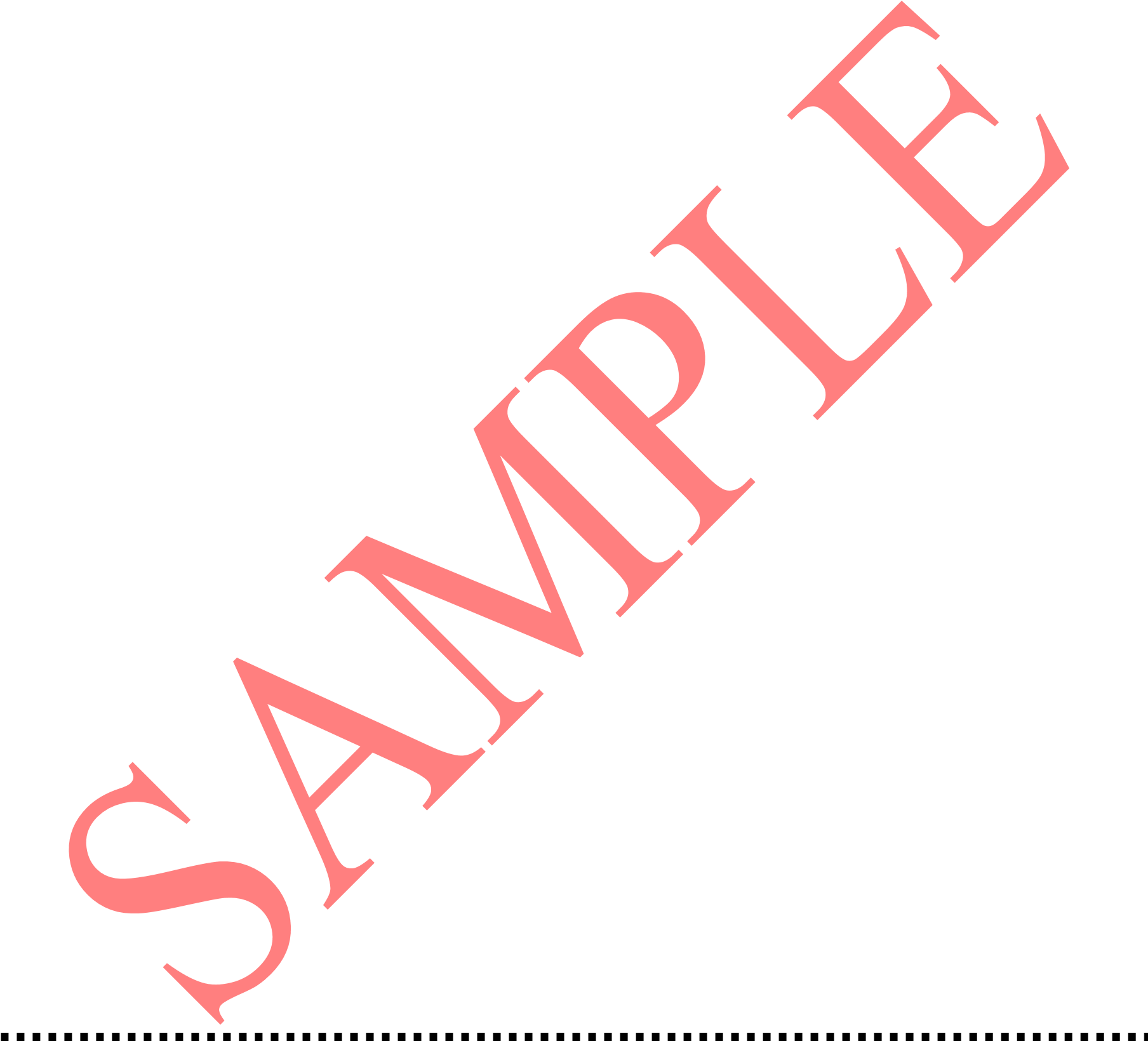 USE                    Single Use         Weekly       Monthly       Other Date desired/starting date __________Day of week/month __________Ending Date____ Actual Activity Time_______________ (a.m. /p.m.)   until________________ (a.m. /p.m.)  Additional Time (if any) for setup________ cleanup______ Trash/Garbage Removed ___ _________________________________________________________________________ROOMS REQUESTED                                                   EQUIPMENT REQUESTED ____Sanctuary      ____Fellowship Hall 	         ____Stove/Oven   ____ Refrigerator____Kitchen         ____ Other       	         ____# of Chairs     ____# of Tables  PLEASE NOTE: Room assignments are subject to change at any time at the discretion of YOUR CHURCH NAME UMCCOMMENTS    ________________________________________________________________OFFICE USE     Insurance Company & Policy Number __________________________ Amount_______________ Verified by _______________ Date ________________ Facilities Charge________________    Less Deposit ________________   Denied by ______________________ Date__________  Balance Due___________________ Applicant Notified by ______________ Date_________ 